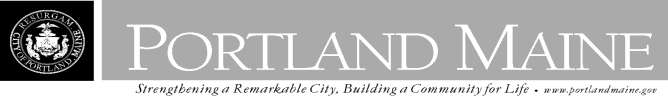 Director of Planning and Urban DevelopmentJeff LevineFebruary 5, 2013Daniel Stevens64 Eastern Promenade Portland, Maine 04101Inspection Services, DirectorTammy M. MunsonCBL: 045 E039001Located at 183 BRACKETT STCertified Mail 7010 3090 0002 3273 9990Dear Mr. Stevens:Please see the attached invoice for material and labor costs to secure the premises at 183 Brackett Street. Per City of Portland Ordinance Chapter 6 Article V of the housing code the above structure was not in compliance. Standards for unoccupied residential structures. Sec. 6-109.5 The owner of any unoccupied structure containing dwelling units or rooming units or any combination thereof shall comply with the following minimum standards:(c) Exterior windows, doors and skylights. Every window or door, including basement or cellar door and hatchway, andSkylight shall be substantially weather tight, watertight and vermin-proof, and shall be kept secured to preventIngress of people and animals.Should you have any questions about this matter, Please do not hesitate to call me.Sincerely,Chuck FagoneCode Enforcement Officer207-874-8789 